SFB TR156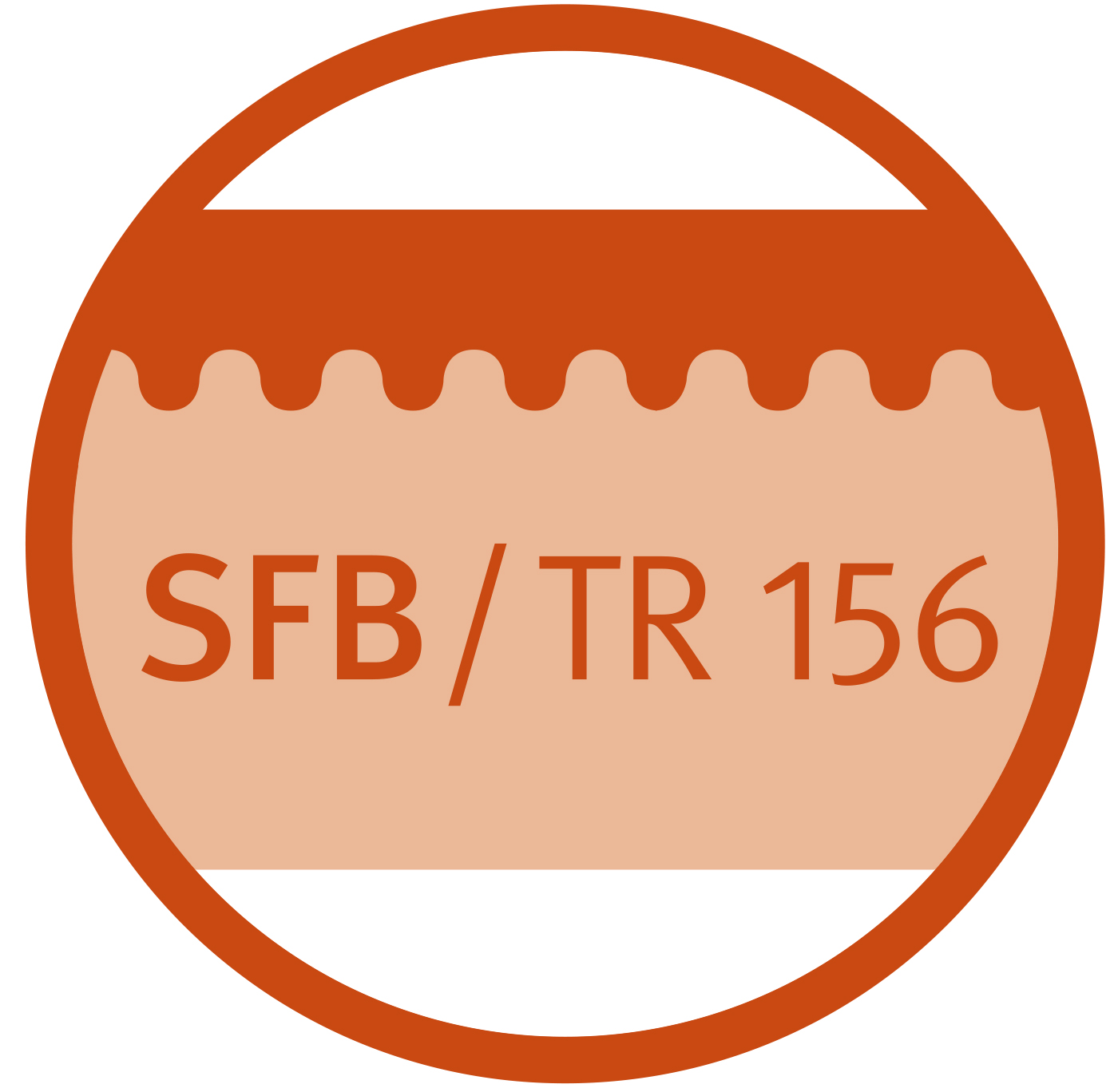 8. Forschungsretreat27. – 28. Juni 2019Kloster SchöntalPROGRAMMDonnerstag, 27.06.19Anreise bis 15:00 Uhr - Kaffeepause15:30 Uhr	Willkommen 	Enk15:45 Uhr	KS01	Radsak16:05 Uhr	Z02	Schittek16:25 Uhr	A08	Kretschmer16:45 Uhr	B10	Cerwenka17:05 Uhr	C06	Sandhoff17:25 Uhr	C08	Karbach17:45 Uhr	What’s new	Enk18:00 – 18:30 Uhr	Mitgliederversammlung	Alle
	Vorstandswahl18:30 Uhr	Reception – Feier der Weiterförderung19:00 Uhr	GrillbuffetFreitag, 28.06.197:30 Uhr	Frühstück9:30 Uhr	Scientific speed dating	Alle10:30 Uhr	Kaffeepause	11:45 Uhr	Zusammenfassung der geplanten Kollaborationen12:00 Uhr	Abreise / fakultativ Mittagessen